dekanat@pravni.ues.rs.baБрој: 986/18Дана, 01.06.2018. године                                              ПРЕДМЕТ: Позив за достављање понуда за јавну набавку услуге Хотелски смјештај – ноћење са доручком за потребе Правног факултета Универзитета у Источном Сарајеву на локацији града Бијељина Процедура јавне набавке ће се обавити у складу са Законом о јавним набавкама Босне и Херцеговине (“Службени гласник БиХ” бр. 39/14), Правилником о поступку додјеле уговора о услугама из Анекса II. дио Б Закона о јавним набавкама (“Службени гласник БиХ” бр. 104/14) и овом тендерском документацијом.ПОДАЦИ О УГОВОРНОМ ОРГАНУУговорни орган: Правни факултет Универзитета у Источном СарајевуАдреса: Алексе Шантића 3, 71 420 Пале.ЈИБ: 4400592530000Телефон/факс: 057/226-609e-mail: dekanat@pravni.ues.rs.baСве информације у вези са овим поступком можете добити од лица које је овлаштено да води комуникацију у име Уговорног органа са понуђачима: Вера Пејовић, ма, тел: 057/226-609 факс: 057/226-892, e-mail aдреса: dekanat@pravni.ues.rs.ba: Комуникација и сва друга размјена информација између уговорног органа и привредних субјеката обављаће се у писаном облику, путем поште, телефакса, електронске поште/е-поште или комбинацијом тих средстава.Информације у вези са поступком јавне набавке могу се добити искључиво од овлашћених лица или службе уговорног органа задужене за контакт. У супротном, размјена информација није ваљана.Врста уговора о јавној набавци: услуге из Анекса II дио Б Закона.Набавка је предвиђена Планом јавних набавки Правног факултета Универзитета у Источном Сарајеву за 2018. годину.Предвиђено је закључивање уговора за период од двије године.На основу члана 52. став (4) Закона, не постоје привредни субјекти са којима уговорни орган не може закључивати уговоре.ПРЕДМЕТ НАБАВКЕ 2.1. Предмет јавне набавке су услуге хотелског смјештаја -  ноћење са доручком за потребе Правног факултета Универзитета у Источном Сарајеву на локацији града Бијељина. Предметна набавка није подјељена на лотове. Шифра из ЈРЈН: 55110000-4 Услуге хотелског смјештаја.2.2. Опис услуга: Пружање услуга подразумијева услуге хотелског смјештаја - ноћења са  доручком у једнокреветној соби угоститељског објекта у власништву понуђача са локацијом на удаљености не већој од 1,5 km од од Зграде у којој је смјештено одјељење ван сједишта Правног факултета уговорног органа у Бијељини, ул. Семберских ратара бб, обезбјеђен бесплатан паркинг са 24-часовним видео надзором/обезбјеђењем паркинг мјеста, собе морају имати купатило, кабловску ТВ, бесплатан приступ интернету, клима уређај, фриго бар. У цијену понуде морају бити урачунати и трошкови свих додатних накнада (боравишна такса, осигурање и пријаве).Мјесто пружања услуга: Угоститељски објекат у власништву понуђача са локацијом на удаљености не већој од 1,5 km од Зграде у којој је смјештено одјељење ван сједишта Правног факултета  уговорног органа у Бијељини, ул. Семберских ратара бб. Начин пружања услуга: сукцесивно према потребама уговорног органа.2.5. Уговорни орган ће најавити ноћење односно услуге ресторана и дати налог за кориштење услуге најкасније 2 (два) дана прије отпочињања коришћења.2.6. Понуђач којем је додијељен уговор сноси пуну одговорност за реализацију уговора. Начин плаћања и фактурисање: Плаћање одабраном понуђачу ће се извршити у складу са трезорским системом плаћања у року до 30 календарских дана по извршеној услузи и пријему уредно испостављене фактуре. Изабрани понуђач испоставља фактуру са доказом да је предметна услуга извршена на адресу уговорног органа.МЈЕСТО И ВРИЈЕМЕ ПРУЖАЊА УСЛУГА3.1. Мјесто пружања услуга: Угоститељски објекат у власништву понуђача са локацијом на удаљености не већој од 1,5 km од од Зграде у којој је смјештено одјељење ван сједишта Правног факултета  уговорног органа у Бијељини, ул. Семберских ратара бб. 3.2. Начин пружања услуга: сукцесивно према потребама уговорног органа.КРИТЕРИЈУМ ЗА ИЗБОР ПОНУДЕ:Уговор се додјељује понуђачу на основу критеријума „најнижа цијена“, у складу са чланом 64. Закона.5. Услови за учешће и потребни докази5.1. Да би учествовали у процедури јавних набавки понуђачи требају да испуњавају сљедеће квалификационе услове:5.1.1.Да је понуђач регистрован за обављање дјелатности која је предмет набавке;5.1.2. Да је понуђач разврстан у групу „хотели“ (Правилник о разврставању и минималним условима за рад угоститељских објеката), са категоризацијом од минимално 2 звјездице. Да је понуђач разврстан у групу „ресторан“ (Правилник о разврставању и минималним условима за рад угоститељских објеката).5.1.3. Да понуђач располаже техничким и кадровским капацитетима за пружање предметних услуга, и то угоститељски објекат у власништву понуђача са локацијом на удаљености не већој од 1,5 km од од Зграде у којој је смјештено одјељење ван сједишта Правног факултета  уговорног органа у Бијељини, ул. Семберских ратара бб, обезбјеђен бесплатан паркинг са 24-часовним видео надзором/обезбјеђењем, да су собе једнокреветне или двокреветне и имају купатило, кабловску ТВ, бесплатан приступ интернету, клима уређај, фриго бар. 5.2. Понуђачи требају уз понуду доставити документацију којом потврђују да испуњавају  услове тражене тачком 5.1.1. Позива, и то: 5.2.1.Извод из судског регистра или други еквивалентан документ издат од стране надлежног органа којим се доказује право на обављање предметне дјелатности, у смислу члана 46. Закона о јавним набавкама. Достављени доказ се признају, без обзира на којем нивоу власти у БиХ су издати. Доказ који се доставља мора бити овјерена копија код надлежног органа (орган управе или нотар). Датум овјерене копије не смије бити старији од 3 (три) мјесеца рачунајући од дана предавања понуде;5.2.2.Рјешење или други еквивалентан документ издат од стране надлежног органа којим се доказује категоризација угоститељског објекта. Доказ који се доставља мора бити овјерена копија код надлежног органа (орган управе или нотар). Датум овјерене копије не смије бити старији од 3 (три) мјесеца рачунајући од дана предавања понуде;5.2.3.Изјаву о техничкој и професионалној способности и опремљености којом понуђач потврђује да располаже техничким и кадровским капацитетима за пружање предметних услуга из тачке 5.1.3. Позива, овјерену од стране органа управе (Анекс 2).5.3. У складу са чланом 45. став (5) Закона, уговорни орган може одбити понуду уколико утврди да је понуђач био крив за тежак професионални пропуст почињен током периода од три године прије почетка поступка, а који уговорни орган може доказати на било који начин, посебно, значајни и/или недостаци који се понављају у извршењу битних захтјева уговора који су довели до његовог пријевременог раскида, настанка штете или других сличних посљедица, због намјере или немара привредног субјекта, одређене тежине.Само оним кандидатима чије квалификације задовољавају услове утврђене у овом Позиву дозвољено је да наставе поступак предметне јавне набавке.6. ЗахТјеви  по питању језикаПонуда, сви документи и коресподенција у вези са понудом између понуђача и уговорног органа морају бити написани на једном од службених језика у Босни и Херцеговини. Штампана литература, брошуре, каталози или слично које доставља понуђач могу бити написани на једном од службених језика у Босни и Херцеговини или на енглеском језику.7.  САДРЖАЈ И Припрема понудЕ7.1. Понуда треба да садржи сљедеће:а)  Попуњен образац за понуду (Анекс 1),б)  Изјава понуђача о испуњености услова из члана 50. Закона (Анекс 2),в)  Попуњен образац за цијену понуде (Анекс 3),ђ)  Повјерљиве информације (Анекс 4),е)  Изјава понуђача из члана 52. Закона (Анекс 5),ж) Доказе о испуњености квалификационих услова из тачке 5.2.1. и 5.2.2. Позива.Понуда мора садржавати све наведене елементе како би се сматрала потпуном. Понуде које не буду садржавале све тражене елементе биће одбачене.7.2. Понуђач сноси све трошкове у вези са припремом и достављањем  понуде. Уговорни орган није одговоран нити дужан сносити те трошкове.7.3. Понуда се израђује на начин да чини цјелину и мора бити написана неизбрисивом тинтом.  Ако због обима или других објективних околности понуда не може бити израђена на начин да чини цјелину, онда се израђује у два или више дијелова. Исправке у понуди морају бити израђене на начин да су видљиве и потврђене потписом понуђача, уз навођење датума исправке. Понуда се чврсто увезује на начин да се онемогући накнадно вађење или уметање листова. Понуда мора бити чврсто увезана и све стране понуде нумерисане. Под чврстим увезом се подразумијева да понуде морају бити увезане/укоричене у књигу или да понуда буде увезана у фасциклу са металним механизмом или увезана спиралним увезом и уз то осигурана јамствеником чији су крајеви причвршћени на првој или посљедњој страни утиснутим жигом или наљепницом овјереном печатом понуђача, како се не би манипулисало страницама понуде. Уколико понуда не буде чврсто увезана и нумерисана на горе наведени начин иста ће се сматрати неприхватљивом и биће одбачена из даљњег поступка набавке.Ако је понуда израђена у два или више дијела, сваки дио се чврсто увезује на начин да сеонемогући накнадно вађење или уметање листова на напријед описани начин.Ако понуда садржи штампану литературу, брошуре, каталоге и сл. који имају изворно нумерисане бројеве, онда се ти дијелови понуде не морају додатно нумерисати.7.4. Понуда се доставља у оригиналу и у затвореној коверти на адресу уговорног органа: Универзитет у Источном Сарајеву ОЈ Правни факултет Пале, Алексе Шантића бр. 3., 71 420 Пале. На коверти понуде мора бити назначено:назив и адреса уговорног органа,назив и адреса понуђача у горњем лијевом углу коверте,     назив и број предмета набавке, односно назнака: „Понуда за јавну набавку услуга Хотелски смјештај -  ноћење са доручком за потребе Правног факултета Универзитета у Источном Сарајеву на локацији града Бијељина“, са назнака „не отварај“.7.5. Понуђачи могу измијенити или допунити своје понуде само прије истека рока за достављање понуда. Измјена и допуна понуде се доставља на исти начин као и основна понуда, са обавезном назнаком да се ради о измјени или допуни понуде. Понуђач може у истом року одустати од своје понуде, достављањем уговорном органу писане изјаве. Писана изјава се доставља на исти начин као и понуда, са назнаком да се ради о одустајању од понуде. У том случају понуда ће бити враћена понуђачу неотворена.7.6. Понуде морају важити у трајању од 60 дана, рачунајући од истека рока за подношење понуда. 7.7. Понуђачи морају направити списак информација које би се требале сматрати повјерљивим, уколико такве информације постоје (Анекс 3). Уколико понуђач достави непопуњен образац повјерљивих информација, значи да исте нема и његова понуда по том основу неће бити проглашена неприхватљивом. Ако понуђач означи повјерљивим податке, који се у складу са чланом 11. Закона не могу прогласити повјерљивим, уговорни орган их неће сматрати повјерљивим, а понуда понуђача неће бити одбијена.7.8. Понуђачима није дозвољено достављање алтернативних понуда.8. Рок за достављање понуда И ПРЕГОВОРИ8.1. Рок за достављање понуда је 15.06.2018. године до 10.00 часова на адресу наведену у тачки 7.4. Позива. Понуде које буду достављене послије наведеног рока биће враћене понуђачу неотворене. 8.2. Уговорни орган ће извршити провјеру испуњености квалификационих услова утврђених овим позивом, о чему се сачињава записник који садржи све релевантне чињенице и доставља понуђачима који нису испунили квалификационе услове.8.3. Уговорни орган задржава право да позове понуђаче на преговоре након пријема понуда, уколико оцјени на основу достављених понуда да су преговори неопходни. Преговори ће се проводити у складу са чланом 10. Правилника, а сви понуђачи који благовремено доставе понуде ће бити обавјештени о датуму и термину вођења преговора. 8.4. Уговор се додјељује понуђачу на основу критеријума најнижа цијена, у складу са чланом 64. Закона.8.5. Овај Позив је објављен на интернет страници Универзитета у Источном Сарајеву www.unssa.rs.ba. С обзиром да уговорни орган не располаже подацима који су понуђачи директно 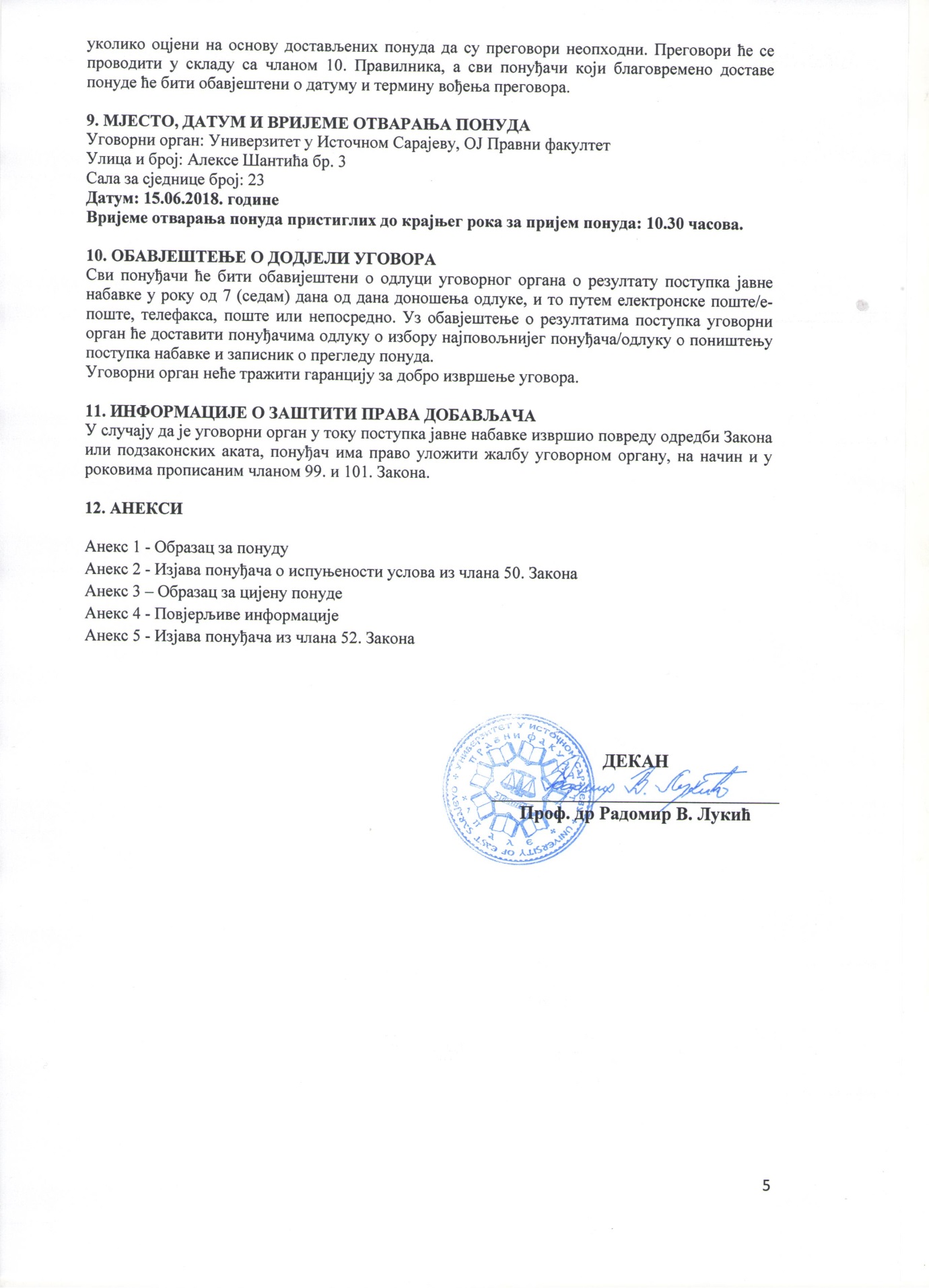 Анекс 1ОБРАЗАЦ ЗА ПОНУДУБрој набавке: ______________Број понуде: ________________Датум: _____________________УГОВОРНИ ОРГАН: УНИВЕРЗИТЕТ У ИСТОЧНОМ САРАЈЕВУ ОЈ ПРАВНИ ФАКУЛТЕТ ПАЛЕ, АЛЕКСЕ ШАНТИЋА БР. 3, 71 420 ПАЛЕПОНУЂАЧ:_______________________________________________________________КОНТАКТ ОСОБА:ИЗЈАВА ПОНУЂАЧАУ поступку јавне набавке, коју сте покренули и која је објављена на веб страници Уговорног органа, број _________, од дана ___________ године, достављамо понуду за ______  изјављујемо следеће:У складу са садржајем и захтјевима тендерске документације број _______, овом изјавом прихватамо њене одредбе у цјелости, без икаквих резерви или ограничења.Овом понудим одговарамо захтјевима из тендерске документације за испоруку услуга, у складу са условима утврђеним у тендерској документацији, критеријима и утврђеним роковима, без икаквих резерви или ограничења.Цијена наше понуде (без ПДВ-а) јеБројевима:_________________________________Словима: __________________________________Евентуални попуст: _____________________Укупна цијена са евентуалним попустом: _________________________________Предузеће које доставља ову понуду је домаће, са сједиштем у БиХ и најмање 50% радне снаге која ће радити на реализацији овог уговора о набавци услуга су резиденти БиХ. ОПЦИЈА/ на нашу понуду се не може примјенити преференцијални фактор домаћег.Ова понуда важи _____________________________________________(број дана или мјесеци се уписују и бројчано и словима, а у случају да се разликују, валидан је рок важења понуде уписан словима), рачунајући од истека рока за пријем понуда, тј. до (____/___/___)Име и презиме лица које је овлаштено да представља понуђача:(__________________________________________________________)Потпис: (________________________________________________)Мјесто и датум: ( ______________________________________)Печат фирме / предузећа:Уз понуду је достављено следеће:(Попис достављених докумената и анекса, са називом истих)Анекс 2Изјава о испуњености услова из члана 50. тачке ц), д), е) и г) ( Техничка и професионална способност у поступку набавке услуга) Закона о јавним набавкама БиХ (“Службени гласник БиХ” број: 39/14) Ја, доле потписани________________________(име и презиме), са личном картом број: ____________ издатом од ____________________________________, у својству представника привредног друштва или обрта или сродне дјелатности __________________________________________________________(навести положај, назив привредног друштва или обрта или сродне дјелатности), ИД број: _____________________, чије сједиште се налази у __________________(град/општина), на адреси _______________________________________________________________(улица и број), као понуђач у поступку јавне услуга Хотелски смјештај за потребе Правног факултета Универзитета у Источном Сарајеву. Шифра из ЈРЈН: 55110000-4 Услуге хотелског смјештаја и угоститљске услуге, а у складу са чланом 50. тачке ц), д), е) и г) Закона о јавним набавкама под пуном материјалном и кривичном одговорности дајем сљедећу изјаву o техничкој опремљености и оспособљености, те мјерама којима располаже пружалац услуга за извршење конкретних услуга и осигурање квалитета:Пружање услуга подразумијева услуге хотелског смјештаја - ноћења са  доручком у једнокреветној соби угоститељског објекта у власништву понуђача са локацијом на удаљености не већој од 3 km од Зграде у којој је смјештено одјељење ван сједишта Правног факултета  уговорног органа у Бијељини, ул. Семберских ратара бб, обезбјеђен бесплатан паркинг са 24-часовним видео надзором/обезбјеђењем паркинг мјеста, собе морају имати купатило, кабловску ТВ, бесплатан приступ интернету, клима уређај, фриго бар. У цијену понуде морају бити урачунати и трошкови свих додатних накнада (боравишна такса, осигурање и пријаве).Надаље изјављујем да сам свјестан да фалсификовање службене исправе, односно употреба неистините службене или пословне исправе, књиге или списа у служби или пословању као да су истинити представља кривично дјело предвиђено Кривичним законима у БиХ, те да давање не тачних података у документима којима се доказује техничка и професионална способност из чл. од 48 до 51. Закона о јавним набавкама представља прекршај за који су предвиђене новчане казне од 1.000,00 КМ до 10.000,00 КМ за понуђача (правно лице) и од 200,00 КМ до 2.000,00 КМ за одговорно лице понуђача. Изјаву дао: ________________________________________ Мјесто и датум давања изјаве: ________________________________________ Потпис и печат надлежног органа: ________________________________________АНЕКС 3ОБРАЗАЦ ЗА ЦИЈЕНУ ПОНУДЕ-УСЛУГЕНазив понуђача: ______________________________________________________________Понуда бр.___________________________Датум: ______________________________ Напомена:1. Цијене морају бити изражене у КМ. За сваку ставку у понуди мора се навести цијена.2. Цијена понуде се исказује без ПДВ-а и са ПДВ-ом и садржи све накнаде који уговорни орган треба платити добављачу. 3. У случају разлика између јединичних цијена и укупног износа, исправка ће се извршити у складу са јединичним цијенама.4. Јединична цијена ставке се не сматра рачунском грешком, односно не може се исправљати.5. Понуђене цијене обухватају извршење услуга према захтјевима из тачке 2.2. ТД. 6. У цијену понуде морају бити урачунати и трошкови свих додатних накнада (боравишна такса, осигурање и пријаве).                                                                                                                                                                   М.П._______________________________________                                                                                                Потпис овлашћене особе понуђачаАНЕКС 4ПОВЈЕРЉИВЕ ИНФОРМАЦИЈЕАНЕКС 5ИЗЈАВАИЗ ЧЛАНА 52. ЗАКОНА О ЈАВНИМ НАБАВКАМАЈа, доле потписани________________________(име и презиме), са личном картом број: ____________ издатом од ____________________________________, у својству представника привредног друштва или обрта или сродне дјелатности __________________________________________________________(навести положај, назив привредног друштва или обрта или сродне дјелатности), ИД број: _____________________, чије сједиште се налази у __________________(град/општина), на адреси _______________________________________________________________(улица и број), као понуђач у поступку јавне набавке услуга хотелског смјештаја за потребе Правног факултета Универзитета у Источном Сарајеву, на локацији града Бијељина, а у складу са чланом 52. став (2) Закона о јавним набавкама под пуном материјалном и кривичном одговорностиИЗЈАВЉУЈЕМНисам понудио мито ниједном лицу укљученом у процес јавне набавке, у било којој фази процеса јавне набавке.Нисам дао, нити обећао дар, или неку другу повластицу службеном или одговорном лицу у уговорном органу, укључујући и страно службено лице или међународног службеника, у циљу обављања у оквиру службеног овлашћења, радње које не би требало да изврши, или се суздржава од вршења дјела које треба извршити он, или неко ко посредује при таквом подмићивању службеног или одговорног лица.Нисам дао или обећао дар или неку другу повластицу службеном или одговорном лицу у уговорном органу укључујући и страно службено лице или међународног службеника, у циљу да обави у оквиру свог службеног овлашћења, радње које би требало да обавља, или се суздржава од обављања радњи, које не треба извршити.Нисам био укључен у било какве активности које за циљ имају корупцију у јавним набавкама.Нисам учествовао у било каквој радњи која је за циљ имала корупцију у току предмета поступка јавне набавке.Давањем ове изјаве, свјестан сам кривичне одговорности предвиђене за кривична дјела примања и давања мита и кривична дјела против службене и друге одговорности и дужности утврђене у Кривичним законима Босне и Херцеговине. Изјаву дао:                                                                                  _______________________                         Мјесто и датум давања изјаве:___________________________Потпис и печат надлежног органа:                   М.П.                                _____________________________   Име и презимеАдресаТелефонЕ – mailРБОПИС УСЛУГЕколичинаједИНИЧНА ЦИЈЕНА БЕЗ пдв-АУКУПНА ЦИЈЕНА БЕЗ ПДВ-А123451.Услуге хотелског смјештаја - ноћења са доручком у једнокреветној соби, угоститељског објекта у власништву понуђача са локацијом на удаљености не већој од 3 km од од Зграде у којој је смјештено одјељење ван сједишта Правног факултета  уговорног органа у Бијељини, ул. Семберских ратара бб, обезбјеђен бесплатан паркинг са 24-часовним видео надзором/обезбјеђењем паркинг мјеста, собе морају имати купатило, кабловску ТВ, бесплатан приступ интернету, клима уређај, фриго бар. У цијену понуде морају бити урачунати и трошкови свих додатних накнада (боравишна такса, осигурање и пријаве)240 особаУкупна цијена без ПДВ-аУкупна цијена без ПДВ-аУкупна цијена без ПДВ-аУкупна цијена без ПДВ-аПонуђени попуст у процентимаПонуђени попуст у процентимаПонуђени попуст у процентимаПонуђени попуст у процентимаУкупна цијена без ПДВ-а са урачунатим попустомУкупна цијена без ПДВ-а са урачунатим попустомУкупна цијена без ПДВ-а са урачунатим попустомУкупна цијена без ПДВ-а са урачунатим попустомИзнос ПДВ-аИзнос ПДВ-аИзнос ПДВ-аИзнос ПДВ-аУкупан износ додатних накнада(Боравишна такса, пријава, осигурање и сл.)Укупан износ додатних накнада(Боравишна такса, пријава, осигурање и сл.)Укупан износ додатних накнада(Боравишна такса, пријава, осигурање и сл.)Укупан износ додатних накнада(Боравишна такса, пријава, осигурање и сл.)Укупна цијена  са ПДВ-ом- и накнадамаУкупна цијена  са ПДВ-ом- и накнадамаУкупна цијена  са ПДВ-ом- и накнадамаУкупна цијена  са ПДВ-ом- и накнадамаПонуђени попуст у процентимаПонуђени попуст у процентимаПонуђени попуст у процентимаПонуђени попуст у процентимаУкупна цијена без ПДВ-а са урачунатим попустомУкупна цијена без ПДВ-а са урачунатим попустомУкупна цијена без ПДВ-а са урачунатим попустомУкупна цијена без ПДВ-а са урачунатим попустомИзнос ПДВ-аИзнос ПДВ-аИзнос ПДВ-аИзнос ПДВ-аУкупан износ додатних накнада(Боравишна такса, пријава, осигурање и сл.)Укупан износ додатних накнада(Боравишна такса, пријава, осигурање и сл.)Укупан износ додатних накнада(Боравишна такса, пријава, осигурање и сл.)Укупан износ додатних накнада(Боравишна такса, пријава, осигурање и сл.)Укупна цијена  са ПДВ-ом- и накнадамаУкупна цијена  са ПДВ-ом- и накнадамаУкупна цијена  са ПДВ-ом- и накнадамаУкупна цијена  са ПДВ-ом- и накнадамаИнформација која је повјерљиваБројеви страница с тим информацијама у понудиРазлози за повјерљивост тих информацијаВременски период у којем ће те информације бити повјерљиве